О Т Ч Е ТЗА ДЕЙНОСТТА НА НАРОДНО ЧИТАЛИЩЕ „ПРОБУДА – 1909” С.ХЪРСОВОПРЕЗ 2020 ГОДИНА.ОТЧЕТ НА НАРОДНО ЧИТАЛИЩЕ„ПРОБУДА-1909”-с.ХЪРСОВО.     Докладът за дейността на Народно читалище „Пробуда-1909” с.Хърсово има   за цел да информира читалищните членове за изпълнението на дейностите по Годишната програма за развитие на читалищната дейност,културния календар,реализираните проекти и внесените отчети за дейността през 2020 година.ОСНОВНИ ЦЕЛИ И ПРЕОРИТЕТНИ ЗАДАЧИ НА ЧИТАЛИЩЕТО ЗА ОТМИНАЛИЯ ПЕРИОД :Обогатяване на културния живот в селото ;Развитие и подпомагане на любителското художествено творчество;Уреждане и поддържане на общодостъпна библиотека;Превръщане на читалището в информационен център;Партниране с местното самоуправление за развитието на културните процеси.ХУДОЖЕСТВЕНО-ТВОРЧЕСКИ ПРОЦЕС В ЧИТАЛИЩЕТО.    Читалище „Пробуда-1909” винаги се е стремяло да отговаря адекватно  на нуждите на жителите на с.Хърсово и Общината, като институция не само създаваща и организираща културния живот,но и подкрепяща и подпомагаща всички значими събития. Задача,която невинаги е лесна за изпълнение, но с отговорния и тих труд на всички,работещи в читалището,се постига винаги.Както знаете ,през изминалата 2020 г. живота на всички нас се промени, бяха наложени противоепидемиологични мерки и имахме само едно участие на ФГ“Иглика“ във втория фолклорен фестивал „Драгоево пее и танцува“.Изпълнили сме малка част от  дейностите по културния календар, някои от които са:19.01.2020 г. – Бабин ден;14.02.2020 г. – Трифон зарезан и Свети Валентин;01.03.2020 г. -  Ден на мартеницата;08.03.2020 г. – Международен ден на жената;01.06.2020 г. – Ден на детето;01.10.2020 г. – Ден на възрастните хора;23.12.2020 г. – Посрещане на Дядо Коледа на открито;Седмица на забавни игри и учение по проект на Община Никола Козлево „Читалището е мой приятел „БИБЛИОТЕЧНА И ИНФОРМАЦИОННА ДЕЙНОСТ.   Библиотечния фонд на Народно Читалище „Пробуда-1909 „наброява  9044 книги.  През изминалата 2020 г. се закупиха 4 бр.книги,като имаме намерение през следващата година при наличие на средства,да закупим още книги.  Читалището трябва да продължава и обагатява библиотечните си фондове и да създава архив за най-важните събития от живота на местното население.Кандидатстване от страна на читалищните библиотеки за включване в програми и проекти ,които имат за цел да се улесни достъпа до информация, знания ,комуникации , електронно съдържание и услуги.АДМИНИСТРАТИВНА ДЕЙНОСТ И МАТЕРИАЛНА БАЗА.Читалище „Пробуда – 1909 „ ,разполага с 1,75 субсидирани бройки. Една длъжност помощник библиотекар,една секретар и една хигиенист.  През изминалата година арендатора Славчо Тодоров Славчев  преведе на читалището сумата от 2482,25 лв. по договора който имаше.   Закупихме столове за малката зала в читалището,печка, телевизор и врата към библиотеката, като се надяваме новите придобивки да се пазят от всички с грижата на добър стопанин.  Предложената годишна програма ще се изпълнява от читалището през 2021 г. въз основа на финансово обезпечен договор , който ще бъде сключен с кмета на общината съгласно чл.26а ал.3 от ЗНЧ. ПРЕДСЕДАТЕЛ НА НЧ „ПРОБУДА-1909”                                                                           /ДИМИТРИЧКА ИВАНОВА/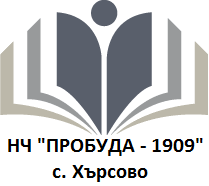 НАРОДНО ЧИТАЛИЩЕ „ПРОБУДА – 1909“ с. Хърсово,обл. Шумен, ул. “Васил Йовчев“ № 1    e – mail: probuda.1909@abv.bg